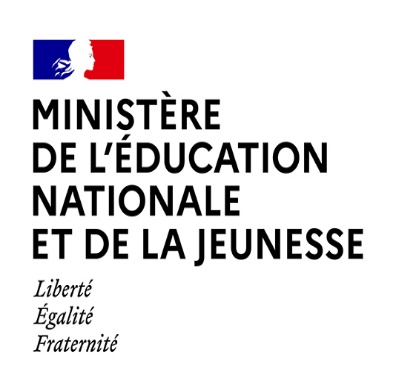 FICHE DE RENSEIGNEMENTSProfessions et catégories socio-professionnelles - Codes à reporter en page 3, « représentants légaux »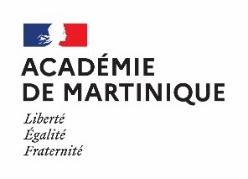 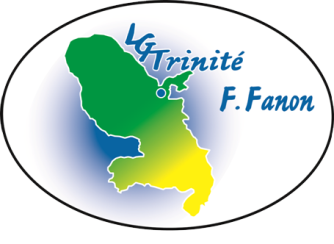 Formation : ………………………………………………			Classe : ………………………..Les champs suivis d’un astérisque (*) sont obligatoires.(1) Nom de famille : nom de naissance, obligatoire	(2) Nom d’usage : à compléter si différent du nom de famille, par ex. nom d’époux/épouse(3) Prénoms : dans l’ordre de l’état civil			(4) Département (ex : 075) et commune de naissance : pour les élèves nés en France(5) L’élève habite : n’indiquer qu’un seul responsable parmi les représentants légaux ou la personne en charge, même si l’élève habite chez ses deux parents, ensemble ou séparément ; sinon indiquer la propre adresse de l’élève(1) Nom de famille : nom de naissance, obligatoire	(2) Nom d’usage : à compléter si différent du nom de famille, par ex. nom d’époux/épouse(3) Prénoms : dans l’ordre de l’état civil		(4) Département (ex : 075) et commune de naissance : à compléter si vous êtes nés en FranceJe certifie l’exactitude des informations renseignées ci-dessus.Date :  ͟     ͟   / ͟     ͟   / ͟     ͟     ͟     ͟  							Signature :CodeLibelléCodeLibelléLibelléAGRICULTEURS EXPLOITANTSAGRICULTEURS EXPLOITANTSOUVRIERSOUVRIERSOUVRIERS10Agriculteurs exploitants62Ouvriers qualifiés de type industrielOuvriers qualifiés de type industrielARTISANS, COMMERCANTS ET CHEFS D’ENTREPRISEARTISANS, COMMERCANTS ET CHEFS D’ENTREPRISE63Ouvriers qualifiés de type artisanalOuvriers qualifiés de type artisanal21Artisans64ChauffeursChauffeurs22Commerçants et assimilés65Ouvriers qualifiés de la manutention, du magasinage et du transportOuvriers qualifiés de la manutention, du magasinage et du transport23Chefs d’entreprise de 10 salariés ou plus67Ouvriers non qualifiés de type industrielOuvriers non qualifiés de type industrielCADRES ET PROFESSIONS INTELLECTUELLESCADRES ET PROFESSIONS INTELLECTUELLES68Ouvriers non qualifiés de type artisanalOuvriers non qualifiés de type artisanal31Professions libérales69Ouvriers agricolesOuvriers agricoles33Cadres de la fonction publiqueRETRAITESRETRAITESRETRAITES34Professeurs, professions scientifiques71Retraités agriculteurs exploitantsRetraités agriculteurs exploitants35Professions de l’information, des arts et des spectacles72Retraités artisans, commerçants, chefs d’entrepriseRetraités artisans, commerçants, chefs d’entreprise37Cadres administratifs et commerciaux d’entreprise74Anciens cadresAnciens cadres38Ingénieurs et cadres techniques d’entreprise75Anciennes professions intermédiairesAnciennes professions intermédiairesPROFESSIONS INTERMEDIAIRESPROFESSIONS INTERMEDIAIRES77Anciens employésAnciens employés42Professeurs des écoles, instituteurs et assimilés78Anciens ouvriersAnciens ouvriers43Professions intermédiaires de la santé et du travail socialPERSONNES SANS ACTIVITE PROFESSIONNELLEPERSONNES SANS ACTIVITE PROFESSIONNELLEPERSONNES SANS ACTIVITE PROFESSIONNELLE44Clergé, religieux81Chômeurs n’ayant jamais travailléChômeurs n’ayant jamais travaillé45Professions intermédiaires administratives de la fonction publique83Militaires du contingentMilitaires du contingent46Professions intermédiaires administratives commerciales en entreprise84Elèves, étudiantsElèves, étudiants47Techniciens85Personnes sans activité professionnelle < 60 ans (sauf retraités)Personnes sans activité professionnelle < 60 ans (sauf retraités)48Contremaîtres, agents de maîtrise86Personnes sans activité professionnelle >= 60 ans (sauf retraités)Personnes sans activité professionnelle >= 60 ans (sauf retraités)EMPLOYESEMPLOYES52Employés civils et agents de service de la fonction publique53Policiers et militaires54Employés administratifs d’entreprise55Employés de commerce56Personnels des services directs aux particuliersIDENTITÉ DE L’ÉLÈVENom de famille* (1) : ………………………………………………………………………..………	Sexe* :  F 	  M Nom d’usage (2) : ……………………………………………………………….............. Né(e) le* :  ͟     ͟   / ͟     ͟   / ͟     ͟     ͟     ͟  Prénom 1* (3) : …………………………… Prénom 2 : ………………………… Prénom 3 : ……………………………Pays de naissance* : ………………………………………………………. Département de naissance* (4) :    ͟     ͟     ͟   Commune de naissance* (4) : ……………….………………….… Nationalité* : ………………………………………..L’élève habite* (5) : Chez………………………………………………………………………………….............................			   Ou possède sa propre adresse ……………………………………………………………………..………………………………………………………………………………………………………………………………………………………………………………………………………………………………………………………………………………Code postal :   ͟      ͟      ͟      ͟      ͟    Commune : …………………………………………………………………………………...Pays : ……………………………………………………… @ Courriel : …………………………………………………….. Domicile : …………………………....  Travail : …………………………….  Mobile : ………………….………..REPRÉSENTANTS LÉGAUX
Un représentant légal détient l’autorité parentale sur l’élève mineur soit par nature (parents), soit sur décision de justice. Il peut accomplir tous les actes relatifs à la scolarité de l’élève.Lien avec l’élève* : …………………………………………………………………………A contacter en priorité : Ce lien est à choisir parmi : mère, père, ascendant (grand-parent), fratrie (sœur, frère), autre membre de la famille (oncle, tante, cousin, etc.), tuteur, élève lui-même (pour les élèves majeurs), Aide Sociale à l’Enfance, éducateur, assistant familial, autre lien (ex. : beau-parent).Nom de famille*: …………………………………………………………………………….... Civilité* :  Mme     M. Nom d’usage : …………………………………………………… Prénom* : ………………………………………………..Profession ou catégorie socio-professionnelle* :   ͟      ͟    (pour déterminer le code correspondant à votre situation, voir page 2)Adresse* : ………………………………………………………………………………………………………………………..………………………..…………………………………………………………………………………………………………….……………………………………………………………………………………………………………………………………...Code postal* :   ͟      ͟      ͟      ͟      ͟    Commune* : …………………………………………………………………………………Pays* : ……………………………………………………… @ Courriel : ………………………………………………….... Domicile : …………………………....  Travail : …………………………….  Mobile : ………………….………..J’accepte de transmettre mes adresse et courriel aux associations de parents d’élèves :        de recevoir des SMS : Lien avec l’élève* : ……………………………………………………………………….   A contacter en priorité : Nom de famille*: …………………………………………………………………………….... Civilité* :  Mme     M. Nom d’usage : …………………………………………………… Prénom* : ………………………………………………..Profession ou catégorie socio-professionnelle* :   ͟      ͟    (pour déterminer le code correspondant à votre situation, voir page 2)Adresse* : ………………………………………………………………………………………………………………………..………………………..…………………………………………………………………………………………………………….……………………………………………………………………………………………………………………………………...Code postal* :   ͟      ͟      ͟      ͟      ͟    Commune* : …………………………………………………………………………………Pays* : ……………………………………………………… @ Courriel : …………………………………………………… Domicile : …………………………....  Travail : …………………………….  Mobile : ………………….………..J’accepte de transmettre mes adresse et courriel aux associations de parents d’élèves :        de recevoir des SMS : PERSONNE EN CHARGE DE L’ÉLÈVE						A contacter en priorité : 
La personne en charge, lorsqu’elle existe, est différente des représentants légaux de la page précédente : elle n’a pas l’autorité parentale sur l’élève mineur, elle héberge l’élève sur décision de justice ou avec l’accord des parents, et elle est responsable de l’obligation scolaire.Lien avec l’élève* : ………………………………………………………………………….  Civilité* :  Mme     M. Nom de famille* : ………………………………………………………………………………………………………………..Nom d’usage : ………………………………………………………	Prénom* : ……………………………………………..Adresse* : …………………………………………………………………………………………………………..…………….…………………………………………………………………………………………………..………………………………….………………………………………………………………………………………………………………………………………Code postal* :   ͟      ͟      ͟      ͟      ͟    Commune* : …………………………………………………………………………………Pays* : ……………………………………………………… @ Courriel : …………………………………………………… Domicile : …………………………....  Travail : …………………………….  Mobile : ………………….………..J’accepte de transmettre mes adresse et courriel aux associations de parents d’élèves :        de recevoir des SMS : AUTRE PERSONNE À CONTACTERLien avec l’élève* : …………………………………………………………………………. Civilité* :  Mme     M. Nom de famille* : ………………………………………………………………………………………………………………..Nom d’usage : …………………………………………………………. Prénom* : …………………………………………. Domicile : …………………………....  Travail : …………………………….  Mobile : ………………….………..J’accepte de recevoir des SMS : ÉTUDE AUTOMATIQUE DU DROIT À BOURSESi vous avez la charge de l’enfant que vous inscrivez (nourriture, logement, habillement), nous pouvons étudier si vous avez droit à une bourse pour son année scolaire. 
Pour cela, il vous suffit de remplir ou modifier les informations ci-dessous, pour vous-même et pour votre concubin(e), si vous êtes dans cette situation. 
Ces informations sont indispensables pour nous permettre de récupérer automatiquement vos données fiscales.
De cette manière, vous n’aurez pas besoin de faire une demande de bourse à la rentrée.
Vous obtiendrez une réponse au cours du premier trimestre de l’année scolaire.J’accepte l’étude automatique de mon droit à bourse et je complète les informations ci-dessous   Vous-même	 :Nom de famille* (1) : ………………………………………………………………………………………………………….Nom d’usage (2) : ………………………………………………………………………………………………………….....Prénom 1* (3) : ……………………………. Prénom 2 : …………………………… Prénom 3 : ………………………Date de naissance* :  ͟     ͟   / ͟     ͟   / ͟     ͟     ͟     ͟  	 Pays de naissance* : ……………………………………………………..Département de naissance* (4) :    ͟     ͟     ͟    Commune de naissance* (4) : …………………………………………..Votre concubin(e) :
Vous êtes en concubinage si vous vivez en couple sous le même toit, sans être marié ou pacsé (dans ce cas vous payez vos impôts séparément). L’accord de votre concubin(e) est indispensable pour cette démarcheNom de famille* (1) : ……………………………………………………………………….. Civilité* :  Mme     M. Nom d’usage (2) : ………………………………………………………………………………………………………….....Prénom 1* (3) : ……………………………. Prénom 2 : …………………………… Prénom 3 : ……………………….Date de naissance* :  ͟     ͟   / ͟     ͟   / ͟     ͟     ͟     ͟   Pays de naissance* : ……………………………………………………...Département de naissance* (4) :    ͟     ͟     ͟    Commune de naissance* (4) : …………………………………………..